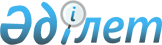 Нұра ауданының аумағында сайлау учаскелерін құру туралыҚарағанды облысы Нұра ауданының әкімінің 2020 жылғы 2 наурыздағы № 15 шешімі. Қарағанды облысының Әділет департаментінде 2020 жылғы 3 наурызда № 5723 болып тіркелді
      Қазақстан Республикасының 1995 жылғы 28 қыркүйектегі "Қазақстан Республикасындағы сайлау туралы" Конституциялық Заңының 23 бабының 1 тармағына сәйкес және аудандық сайлау комиссиясының келісімі бойынша, аудан әкімі ШЕШІМ ЕТТІ:
      1. Осы шешімнің қосымшасына сәйкес Нұра ауданының аумағында сайлау учаскелері құрылсын.
      2. Нұра ауданы әкімінің 2019 жылғы 26 желтоқсандағы № 14 "Нұра ауданының аумағында сайлау учаскелерін құру туралы" (Нормативтік құқықтық актілерді мемлекеттік тіркеу тізілімінде № 5611 болып тіркелген, 2020 жылғы 3 қаңтардағы № 1 (5648) "Нұра" газетінде, Қазақстан Республикасы нормативтік құқықтық актілерінің эталондық бақылау банкісінде 2019 жылы 30 желтоқсанда электрондық түрде жарияланған) шешімінің күші жойылды деп танылсын.
      3. Осы шешімнің орындалуын бақылау аудан әкімі аппараты басшысының міндеттерін атқарушысы О.М. Даутовқа жүктелсін.
      4. Осы шешім оның алғаш ресми жарияланған күнінен бастап қолданысқа енгізіледі. Нұра ауданының аумағындағы сайлау учаскелері
					© 2012. Қазақстан Республикасы Әділет министрлігінің «Қазақстан Республикасының Заңнама және құқықтық ақпарат институты» ШЖҚ РМК
				
      Нұра ауданының әкімі

А. Шалмаганбетов
Нұра ауданы әкімінің
2020 жылғы 2 наурызы
№ 15
шешіміне қосымша
№
Аудан атауы
Сайлау учаскесінің нөмірі
Учаске орналасқан мекенжай
Орналасқан жері
Учаскенің қызмет көрсету аумағы
1
Нұра 
615
Нұра кенті, Абай көшесі, 35
Мәдениет үйінің ғимараты 
С. Сейфуллин көшесі: 32, 36, 38/1, 38/2, 40, 42, 44, 50, 52, 54, 56, 58, 62, 64, 66, 68, 70, 83, 85, 87, 89, 91, 95, 97.

Тәуелсіздік көшесі: 49, 59А, 63/1, 63/2.

Талжанов көшесі: 20/1, 22, 24/1, 24/2, 26, 32, 34/1, 34/2, 36, 38, 40;

17, 19, 21, 27/1, 27/2, 29.

Сулейменовтар көшесі: 4, 6/1, 6/2, 8, 10, 12, 14, 16, 24, 26, 28, 32, 34, 36, 38, 40, 46, 48, 50, 52, 54; 

1, 3, 5, 7, 11, 13/1, 13/2, 15, 17, 19, 21, 25, 27, 29, 31, 37, 39, 41, 43, 45, 47, 49, 51, 55, 57, 59, 61, 63, 65, 67.

Айнабеков көшесі: 2/2, 4, 6, 8, 10, 14, 16, 22, 24/1, 24/2, 26, 28, 28а, 30, 34, 42, 46, 52, 54, 56, 58, 60;

3, 5, 11, 13, 15, 17, 19, 25, 27, 29, 31/1, 31/2, 31/3, 31/4, 31/5, 31/6, 31/7, 31/8, 33/1, 33/2, 35, 37, 41, 43,45, 47, 49, 51, 57, 59, 63, 67.

Герольд Белгер көшесі: 2, 4, 6, 8, 10, 12, 14, 20, 22, 24, 26, 28, 30, 36, 38, 40, 42, 44, 46;

1, 3, 5, 7, 9, 13, 15, 21, 23, 25, 27, 29, 35, 37/1, 37/2, 39, 41, 45, 51, 53, 57, 59, 61.

Б. Ысқақов көшесі: 2, 4, 6, 8, 10, 12, 14, 20, 22, 24, 26, 28, 30, 32, 34/1, 34/2, 34/3, 34/4, 36, 38, 44, 46, 48, 50;

1, 3, 5, 7/1, 7/2, 9А, 9, 13, 15/1, 15/2, 17, 23, 25, 27, 31, 33, 35, 35/1, 39, 41, 49А, 49, 51, 53, 55, 57, 59.

Макулов көшесі: 4, 6, 8, 10, 12, 14, 16, 20, 22А, 22, 24, 26, 28, 30;

1, 3 ,5, 7.

Қонаев көшесі: 1, 3, 5, 7, 11, 13, 15, 17, 21, 23, 25;

2, 4, 6, 8, 10, 12, 14, 16, 18, 20, 22, 24, 26, 28, 34, 40, 42/2, 44, 46, 48, 50, 54, 56, 58, 60.

Абай көшесі: 2, 4, 6, 8, 10/1, 10/2, 12, 14, 16, 18, 20, 22, 24, 26/1, 26/2, 26/3, 26/4, 28, 30, 32/1, 32/2, 32/3, 32/4, 34, 36, 38, 40, 44;

1, 3, 5, 7, 11, 13, 15/1, 15/2, 17, 19, 21/1, 21/2, 23, 25/1, 25/2, 27/1, 27/2, 27/3, 27/4, 27/5, 27/6, 27/7, 27/8, 27/9, 27/10, 27/11, 27/12, 27/13, 27/14, 27/15, 27/16, 27/18, 27/19, 27/20, 27/21, 27/22, 27/23, 27/24, 29, 31.

К. Мыңбаев көшесі: 2, 4, 6, 8, 10, 12, 16, 18, 20, 22, 24, 28, 32, 34, 36, 38, 40/1, 40/2, 40/3, 40/4, 40/5, 40/6, 40/7, 40/8, 40/10, 40/11, 40/12, 40/13, 40/14, 40/15, 40/16, 50/1, 50/2, 50/4, 50/5, 50/6, 50/7, 50/8, 52, 54;

1, 3, 5А, 7, 9, 11, 13, 15, 17, 21, 23, 25, 27, 29, 31, 33, 35, 37, 39, 41, 43, 45/1, 45/2, 47, 53, 55, 57, 59.

Ардагерлер көшесі: 2, 8, 10, 12, 14/1, 16, 20, 22, 30, 32.

Колодий көшесі: 3, 7, 9, 11, 13, 15, 17, 19А, 21, 23/1, 23/2, 25, 29, 31, 33А, 37;

42, 43, 44.

Жамбыл көшесі: 45, 49, 51, 51А, 53А, 53/1, 53/2, 55А/1, 55А/2, 57/1, 57/2;

54, 56, 58, 60, 62А, 64, 66,68, 72, 74/1, 74/2, 76.

Мұхтар Әуезов көшесі: 43/1, 43/2, 45/1.

Бейбітшілік көшесі: 38, 40, 42, 48/1, 48/2, 48/3, 48/4;

47, 49, 51, 53, 53А, 55, 57, 59, 61.

Ш.Уалиханов көшесі: 42;

35, 37/1, 37/2, 39/1, 39/2, 41, 43, 45. 

Балабиев көшесі: 28/1, 28/2, 30/1, 30/2, 32/1, 32/2, 34/1, 34/2, 36/1, 36/2, 38/1, 38/2, 40/1, 40/2, 42/1, 42/2;

31, 33/1, 33/2, 35, 37/1, 37/2, 41/1, 41/2.
2
616
Нұра кенті, Жауынгер- интернационалистер көшесі, 76
Қарағанды облысының білім басқармасының "Нұра көпсалалы колледжі" коммуналдық мемлекеттік қазыналық кәсіпорынының ғимараты
Герольд Бельгер көшесі: 48, 50, 52, 54, 56, 58, 60, 62, 64, 66, 68, 70, 72, 74, 76, 78, 80, 82, 84, 86;

67, 71А, 71, 75, 77/1, 79/2, 81/1, 81/2, 83, 85.

Айнабеков көшесі: 64, 66, 72, 74, 76, 78, 82, 84, 86, 88/1, 88/2, 90/1, 90/2, 92/1, 92/2, 94/1, 94/2, 96/1, 96/2, 96А, 98/1, 98/2, 100/1, 100/2;

75, 77/1, 77/2, 81.

Сулейменовтар көшесі: 64/1, 64/2, 64/5, 64/6, 71, 73, 75, 79.

Талжанов көшесі: 46, 52/1, 52/2, 52/3, 52/4, 52/5, 52/6, 52/7, 52/8, 52/9, 52/10, 52/11, 52/12, 52/13, 52/14, 52/15, 52/16, 54/1, 54/2, 54/3, 54/5, 54/6, 54/7, 54/8, 54/9, 54/10, 54/11, 54/12, 54/13, 54/14, 54/15, 54/16, 54/17, 54/18, 56, 60, 62, 64, 66, 68;

31, 33, 37/1, 37/2, 39, 41, 43, 45, 47, 49, 51/1, 51/8, 51/9, 51/13, 51/14, 51/15, 53/5, 53/6, 53/7, 53/8, 53/9, 53/10, 53/11, 53/12, 53/13, 53/14, 53/15, 57, 59, 61, 63, 65, 67.

Тәуелсіздік көшесі: 38, 44, 46, 48, 50, 52, 54, 56, 60, 66, 68/1, 68/2, 72, 74, 76, 78, 80;

65, 67, 69, 73/1, 73/2, 73/3, 73/4, 73/5, 73/6, 73/7, 73/8, 73/9, 73/10, 73/11, 73/12, 73/13, 73/14, 73/15, 73/16, 77/1, 77/2.

С. Сейфуллин көшесі: 76/1, 76/2, 78, 82, 84/1, 84/2, 86/1, 86/2, 88/1, 88/2, 90/1, 90/2, 92/1, 92/2, 94/1, 94/2, 98, 102, 104/1, 104/2, 106/1, 106/2;

99/1, 99/2, 101, 101А, 103, 105/1, 105/2, 107/1, 107/2, 109/1, 109/2, 111/3, 111/4, 115/1, 115/2, 117/1, 117/2, 119/1, 119/2, 121/1, 121/2, 123/1, 123/2, 125/1, 125/2.

Колодий көшесі: 2, 4, 6, 8, 10, 14, 16, 22, 24, 24А, 30, 32, 34, 36, 38А, 40.

Пушкин көшесі: 2, 4, 6, 10, 12, 14, 16, 18/1, 18/2, 20/1, 20/2, 26/1, 26/2, 28/1, 28/2, 30/1, 30/2;

1А, 1, 3, 5, 7, 11, 13, 13А, 15А/1, 15А/2, 23/1, 23/2, 25/1, 25/2, 27/1, 27/2.

Мұхтар Әуезов көшесі: 2, 4, 6, 8, 10/1, 10/2, 12, 14, 16, 18, 20, 22, 26, 28, 30, 32, 34, 36, 38, 42, 44, 46, 48/1, 48/2;

1, 3, 5, 7, 9, 11, 13, 17, 19, 21, 25, 27, 29, 31, 33, 35, 37.

Масалин көшесі: 2, 4, 6, 8, 10, 14/1, 14/2, 16/1, 16/2;

1, 5, 7, 9, 15/1, 15/2, 17/1, 17/2, 19/1, 19/2, 21/1, 21/2.

Тәттімбет Қазанғапұлы көшесі: 3, 11.

Құрманғазы Сағырбайұлы көшесі : 2/1, 2/2;

1/1, 1/2, 3А, 5/1, 5/2.

Жауынгер- интернационалистер көшесі: 6/1, 6/2, 8/1, 8/2, 8/3, 8/4, 10/1, 10/2, 10/3, 10/4, 12/1, 12/2, 12/3, 12/4, 12/5, 12/6, 24/1, 24/2, 26/1, 26/2, 28/1, 28/2, 30/1, 30/2, 32/1, 32/2, 34/1, 34/6, 36/1, 36/2, 38/1, 38/2, 40/1, 40/2, 42/1,42/2, 44/1, 44/2, 46/1, 46/2, 48/1, 48/2, 50/1, 50/2, 52/1, 52/2, 54/1, 54/2, 56/1, 56/2, 58/1, 58/2, 64А/1, 64А/2, 66/1, 66/2, 66А/1, 66А/2, 70А;

1А, 5, 7/1, 9, 11/1, 11/2, 11/3, 11/4, 11/5, 11А/1, 11А/2, 13/1, 13/2, 15/1, 15/2, 17/1, 17/2, 19/1, 19/2, 21, 23/1, 23/2, 25/1, 25/2, 27/1, 27/2, 27А/1, 27А/2, 27Б/1, 27Б/2, 29, 31/1, 31/2, 33А, 35/1, 35/2, 35А/1, 35А/2, 37/1, 37/2, 39/1, 39/2, 39А/1, 39А/2, 53/1, 53/2, 55/1, 55/2, 57

Христенко көшесі: 2/1, 2/2, 4/1, 4/2, 6/1, 6/2, 8/1, 8/2, 10/1, 10/2, 12/1, 12/2, 14, 16, 18, 20, 22, 24, 26/1, 26/2, 28/1, 28/2, 30/1, 30/2, 32/1, 32/2, 34/1, 34/2, 36/1, 36/2, 38/1, 38/2, 40/1, 40/2, 42/1, 42/2, 44/1, 44/2, 46/1, 46/2, 48/1, 48/2, 50/1, 50/2, 52/1, 52/2;

1/1, 1/2, 3/1, 3/2, 5/1, 5/2, 7/1, 7/2 9/1, 9/2, 11, 13, 15, 17, 19, 21, 23, 25, 27/1, 27/2, 29/1, 29/2, 35/1, 35/2, 37/1, 37/2, 39, 41.

Қаныш Сәтпаев көшесі: 2, 4, 6, 12, 12а/1, 12а/2, 14, 14А, 16, 18;

1, 3, 5, 11/1, 11/2, 11/3, 11/4, 11/5, 11/6, 13/1,13/2, 13/3, 13/4, 13/5, 13/6.

Ж. Нұрмағанбетұлы көшесі: 2, 2 а, 4/1, 4/2, 6/1, 6/2, 8/1, 8/2, 10/1, 10/2, 12/1, 12/2, 1 б;

1/1, 1/2, 3/1, 3/2, 5/1, 5/2.
3
617
Нұра кенті, Жеңіс көшесі, 17
Қарағанды облысы Нұра ауданы әкімдігінің, білім беру бөлімінің "Тірек мектеп (ресурс орталығы)" Ыбырай Алтынсарин атындағы жалпы орта білім беретін мектебі" коммуналдық мемлекеттік мекемесінің ғимараты
С. Сейфуллин көшесі: 33, 37, 39, 41, 43, 45, 47, 53/1, 53/2, 55, 57, 59, 63, 65, 67, 69, 71, 73/1, 73/2, 75/1, 75/2, 77/1, 77/2, 79/1, 79/2.

Жамбыл көшесі: 26, 28, 30, 32, 34, 36/1, 36/2, 38, 40, 42, 44, 46, 48; 

19, 21, 23, 25, 27, 29, 31/1, 31/2, 33, 35, 37, 39/1, 39/2, 41, 43.

Бейбітшілік көшесі: 16, 18А, 20, 24, 26/1, 26/2, 28, 30/1, 30/2, 32, 32А, 32Б;

1, 1А, 5, 9, 11, 13/1, 13/2, 17, 19, 19А, 21, 33, 35, 35А, 37, 39, 39А.

Ш. Уалиханов көшесі: 2А, 2Б, 4, 4А, 6/1, 6/2, 12, 12А, 14, 14А, 20, 26, 28, 30, 32, 34, 34А, 36;

1/1, 1/2, 1А, 1Б, 3, 5, 7, 13, 15, 17,17А, 19, 23, 25А, 27, 29, 31, 33/1, 33/2, 33/3, 33/4, 33/5, 33/6, 33/7, 33/8.

Жеңіс көшесі: 2, 2/1, 2/2, 2А/1, 2А/2, 6, 8А, 12, 12А, 14, 16;

7, 11А, 13, 13А, 13/1, 13/2.

Ғарышкерлер көшесі: 2, 4, 6, 8, 10/1, 10/2, 12, 14, 16;

1, 3, 5, 7, 9, 11, 13, 15 ,17, 19, 21/1, 21/2, 23, 25, 27/1, 27/2, 29.

Акпасова көшесі: 5/1, 5/2, 7, 9/1, 9/2, 11/1, 11/2, 13, 6

Бауыржан Момышұлы көшесі: 3/1, 3/2, 5/1, 5/2, 7/1, 7/2, 4/1, 4/2, 6/1, 6/2, 8, 1012, 14

Тілен батыр көшесі: 5/1, 5/2, 7/1, 7/2, 9, 11, 6/1, 6/2, 8/1, 8/2, 10, 12

Телғозыұлы Шоң көшесі: 1, 3/1, 3/2, 5/1, 5/2, 7/1, 7/2, 9/1, 9/2, 11/1, 11/2, 13/1, 13/2, 15/1, 15/2, 17/1, 17/2, 2/1, 2/2, 4/1, 4/2, 6/1, 6/2, 8/1, 8/2

Әлихан Бөкейханов көшесі: 3/1, 3/2, 5/1, 5/2, 7/1, 7/2, 9/1, 9/2, 11/1, 11/2, 13/1, 13/2, 15/1, 15/2, 17, 19, 21, 23, 25/1, 25/2, 27, 2/1, 2/2, 4/1, 4/2, 6/1, 6/2, 8/1, 8/2, 10/1, 10/2, 12/1, 12/2, 14/1, 14/2, 16, 18, 20/1, 20/2, 22/1, 22/2, 24, 26/1, 26/2, 28/1, 28/2, 30/1, 30/2, 32, 34

Ж. Нұрмағанбетұлы көшесі: 7/1, 7/2, 9/1, 9/2, 11/1, 11/2, 13/1, 13/2, 15/1, 15/2, 17/1, 17/2, 19/1, 19/2.

Асылбеков көшесі: 2/1, 2/2, 4/1, 4/2, 6/1, 6/2, 8/1, 8/2, 10/1, 10/2, 12/1, 12/2, 14/1, 14/2, 16/1, 16/2, 18/1, 18/2; 

1/1, 1/2, 3/1, 3/2, 5/1, 5/2, 7/1, 7/2, 9/1, 9/2, 11/1, 11/2, 13/1, 13/2, 15/1, 15/2, 17/1, 17/2, 19/1, 19/2, 21/1, 21/2.

Тусупов көшесі: 2/1, 2/2, 4/1, 4/2, 6/1, 6/2, 8/1, 8/2, 10/1, 10/2, 12/1, 12/2, 14/1, 14/2, 16/1, 16/2, 18/1, 18/2;

1, 3/1, 3/2, 5/1, 5/2, 7/1, 7/2, 9/1, 9/2, 11/1, 11/2, 13/1, 13/2, 15/1, 15/2, 17/1, 17/2.

Смағұлов көшесі: 1/1, 1/2, 1/3, 1/4, 1/5, 1/6, 1/7, 1/8, 4а, 6а, 5/1, 5/2, 5/3, 5/4, 5/5, 5/6, 5/7, 5/8 , 7/1, 7/2, 7/5.

Қонаев көшесі: 37, 39, 45, 47/1, 47/2, 49/1, 49/2, 51, 53, 55/1, 55/2, 55/3, 55/4, 55/5, 55/6, 55/7, 55/8, 57/1, 57/5, 57/6, 57/7, 57/8, 59/3, 59/4, 59/5, 59/6, 59/7, 59/8, 61/1, 61/2, 61/4, 61/5, 61/6, 61/8, 63/1, 63/2, 65; 64/1, 64/2, 64/3, 64/4, 64/5, 64/6, 64/7, 64/8, 68/1, 68/2, 68/3, 68/4, 68/5, 68/6, 68/7, 68/8, 68/9, 68/10, 68/11, 68/12, 70/1, 70/2, 70/3, 70/4, 70/5, 70/6, 70/7, 70/8, 70/9, 70/10, 70/11, 70/12.

Абай көшесі: 56, 58, 60, 64, 68, 70, 72, 74, 76, 78, 80, 82/1, 82/2, 84, 86, 88; 49, 51, 53, 55/1, 55/2, 59, 61, 63/1, 63/2, 67, 69, 73, 75/1, 75/2, 79/1, 79/2, 81/1, 81/2, 83/1, 83/2.

К. Мыңбаев көшесі: 56, 58, 60, 62/1, 62/2, 64/1, 64/2, 66, 68, 70, 72, 74, 76, 78, 80, 82, 84, 86, 88/1, 88/2, 90/1, 90/2, 92/1, 92/2, 94, 96, 98, 100;

87, 89, 91, 93, 95, 97, 99/1, 99/2, 101/1, 101/2, 103/1, 103/2, 105, 107, 109, 111, 113/1, 113/2, 115, 117, 119, 121, 123, 125/1, 125/2, 127, 129/1, 129/2, 131/1, 131/2, 133/1, 133/2, 135/1, 135/2.

Ардагерлер көшесі: 74/1, 74/2, 78/1, 78/2, 84/1, 84/2, 86/1, 86/2, 88/1, 88/2, 90/1, 90/2, 92/1, 92/2, 94/1, 94/2, 96/1, 96/2.

Балабиев көшесі: 4, 6/1, 6/2, 8, 10/1, 10/2, 16/1, 16/2, 18, 20, 22, 24, 26/1, 26/2, 26/3, 26/4, 26/5, 26/6, 26/7, 26/8;

3, 5/1, 5/2, 7, 9, 15, 17, 19, 21, 23, 25, 27.
4
618
Нұра кенті, Талжанов көшесі, 12
Қарағанды облысы Нұра ауданы әкімдігінің, білім беру бөлімінің "Мағжан Жұмабаев атындағы жалпы орта білім беретін мектебі" коммуналдық мемлекеттік мекемесінің ғимараты
Талжанов көшесі: 4/1, 4/2, 6/1, 6/2, 8, 10.

Тәуелсіздік көшесі: 1, 3, 5, 9, 11, 13, 15, 23, 27, 29, 31, 33, 35;

2, 4, 6/1, 6/2, 8, 10, 12, 14, 16, 18, 20, 22, 26, 28.

С.Сейфуллин көшесі: 2, 4, 6, 8/1, 8/2, 14, 16, 18, 20/1, 20/2, 22, 24;

1, 3, 5, 11, 13, 15/1, 15/2, 17, 19, 21, 23, 25, 27.

Жамбыл көшесі: 6, 10, 12, 14, 16;

3, 5/1, 5/2, 7, 9, 13, 15/1, 15/2.

Бейбітшілік көшесі: 8, 10/1, 10/2, 12/1, 12/2, 14/1, 14/2.

К. Мынбаев көшесі: 67, 69/1, 69/2, 71, 73, 75/1, 75/2, 77, 79, 83.

Ардагерлер көшесі: 11, 15, 17, 19, 21, 23, 25, 27, 29, 31, 33, 35/1, 35/2, 37;

42, 48, 50, 52, 60, 62, 64, 66, 68, 70/1, 70/2, 72/1, 72/2.

Нүркен Әбдіров көшесі: 2/1, 2/2, 4, 6/1, 6/2, 8, 10, 12, 14, 16, 18/1, 18/2, 20/1, 20/2, 22/1, 22/2, 24/1, 24/2, 30/1, 30/2, 32/1, 32/2, 34/1, 34/2, 36/1, 36/2, 38/1, 38/2, 40/1, 40/2, 42/1, 42/2, 44/1, 44/2, 46/1, 46/2, 48/1, 48/2, 50/1, 50/2, 52/1, 52/2;

1, 1 а, 3, 5, 5 а, 7, 9, 11, 13, 15, 17/1, 17/2, 19/1, 19/2, 21/1, 21/2, 23/1, 23/2, 25/1, 25/2, 27/1, 27/2, 29/1, 29/2, 31/1, 31/2, 35/1, 35/2, 37/1, 37/2, 39/1, 39/2, 41/1, 41/2, 43/1, 43/2, 45/1, 45/2, 47/1, 47/2, 49, 51.
5
619
Байтуған ауылы, М. Әуезов көшесі, 42
Мәдениет үйінің ғимараты
Байтуған ауылы
6
620
Қарой ауылы, Абай көшесі, 22
Мәдениет үйінің ғимараты
Қарой ауылы
7
621
Мұзбел ауылы, Жеңіс көшесі, 4
Мәдениет үйінің ғимараты
Мұзбел ауылы
8
622
Көбетей ауылы, Казахстанская көшесі, 4
Мәдениет үйінің ғимараты
Көбетей, Бірінші Май ауылдары
9
623
Өндіріс ауылы Айнабеков көшесі,14
Мектеп ғимараты
Өндіріс ауылы
10
624
Егінді ауылы, Асылбеков көшесі, 12
Мәдениет үйінің ғимараты
Егінді ауылы 
11
625
Ахмет ауылы, Бейбітшілік көшесі, 1
Мәдениет үйінің ғимараты
Ахмет ауылы
12
626
Шахтерское ауылы, Бейбітшілік көшесі, 1а
Мәдениет үйінің ғимараты
Шахтерское ауылы
13
627
Кертінді ауылы, Б. Мамраев көшесі, 10
Мәдениет үйінің ғимараты
Кертінді ауылы
14
628
Алғабас ауылы, Достық көшесі, 1
Мектеп ғимараты
Алғабас ауылы
15
629
Ақмешіт ауылы, Шалабеков көшесі, 26
Мәдениет үйінің ғимараты
Ақмешіт ауылы
16
630
Қантай ауылы, Абай көшесі, 1
Мектеп ғимараты
Қантай ауылы
17
631
Балықтыкөл ауылы, Балабиев көшесі, 2
Мектеп ғимараты
Балықтыкөл ауылы
18
632
Қайнар ауылы, Сарыарқа көшесі, 2 а
Мәдениет үйінің ғимараты
Қайнар ауылы
19
633
Кәрім Мыңбаев ауылы, Бейбітшілік көшесі, 21
Мәдениет үйінің ғимараты
Кәрім Мыңбаев ауылы
20
634
Тассуат ауылы, Тәуелсіздік көшесі, 8
Мәдениет үйінің ғимараты
Тассуат ауылы 
21
635
Заречное ауылы, Ленин көшесі, 10
Мәдениет үйінің ғимараты
Заречное ауылы
22
636
Жараспай ауылы, Мәдениет көшесі, 7
Мәдениет үйінің ғимараты
Жараспай ауылы
23
637
Изенді ауылы, Бөқаев көшесі, 13
Мәдениет үйінің ғимараты
Изенді, Кеңжарық, Топаркөл ауылдары
24
638
Құланөтпес ауылы, Әлихан Бөкейханов көшесі, 64
Мәдениет үйінің ғимараты
Құланөтпес ауылы
25
640
Жана Құрылыс ауылы Ынтымақ көшесі, 30
Мектеп ғимараты
Жана Құрылыс ауылы
26
642
Баршын ауылы, Аблахатов көшесі, 10
Мектеп ғимараты
Баршын, Бестамақ ауылдары
27
643
Қарақасқа ауылы Абай көшесі, 9
Мектеп ғимараты
Қарақасқа ауылы
28
644
Жанбөбек ауылы, Уалиханов көшесі, 19
Мектеп ғимараты
Жанбөбек, Аққолқа ауылдары
29
645
Құланөтпес ауылы Мұқанов көшесі, 1
Мектеп ғимараты
Құланөтпес ауылы
30
646
Нығыман ауылы Р.Есимжанов көшесі,3
Мектеп ғимараты
Нығыман, Ақтөбек ауылдары
31
647
Ткенекті ауылы, С.Сейфуллин көшесі, 1
Мектеп ғимараты
Ткенекті ауылы
32
648
Соналы ауылы, Абай көшесі, 13
Мектеп ғимараты
Соналы ауылы
33
649
Талдысай ауылы, Сатпаев көшесі, 7
Мектеп ғимараты
Талдысай ауылы
34
650
Шұбаркөл кенті Рыскұлбеков көшесі, 82
Мектеп ғимараты
Шұбаркөл кенті